На Всероссийском Олимпийском дне состоялась защита плакатов на тему "Мы за жизнь без наркотиков!" среди школьных лагерей труда и отдыха

По итогам конкурса места распределились следующим образом

место - МБОУ "Ковылкинская СОШ №2"
место - МБОУ "Гимназия №1" г.Ковылкино
место - МБОУ "Ковылкинская СОШ №3"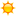 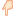 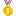 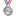 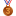 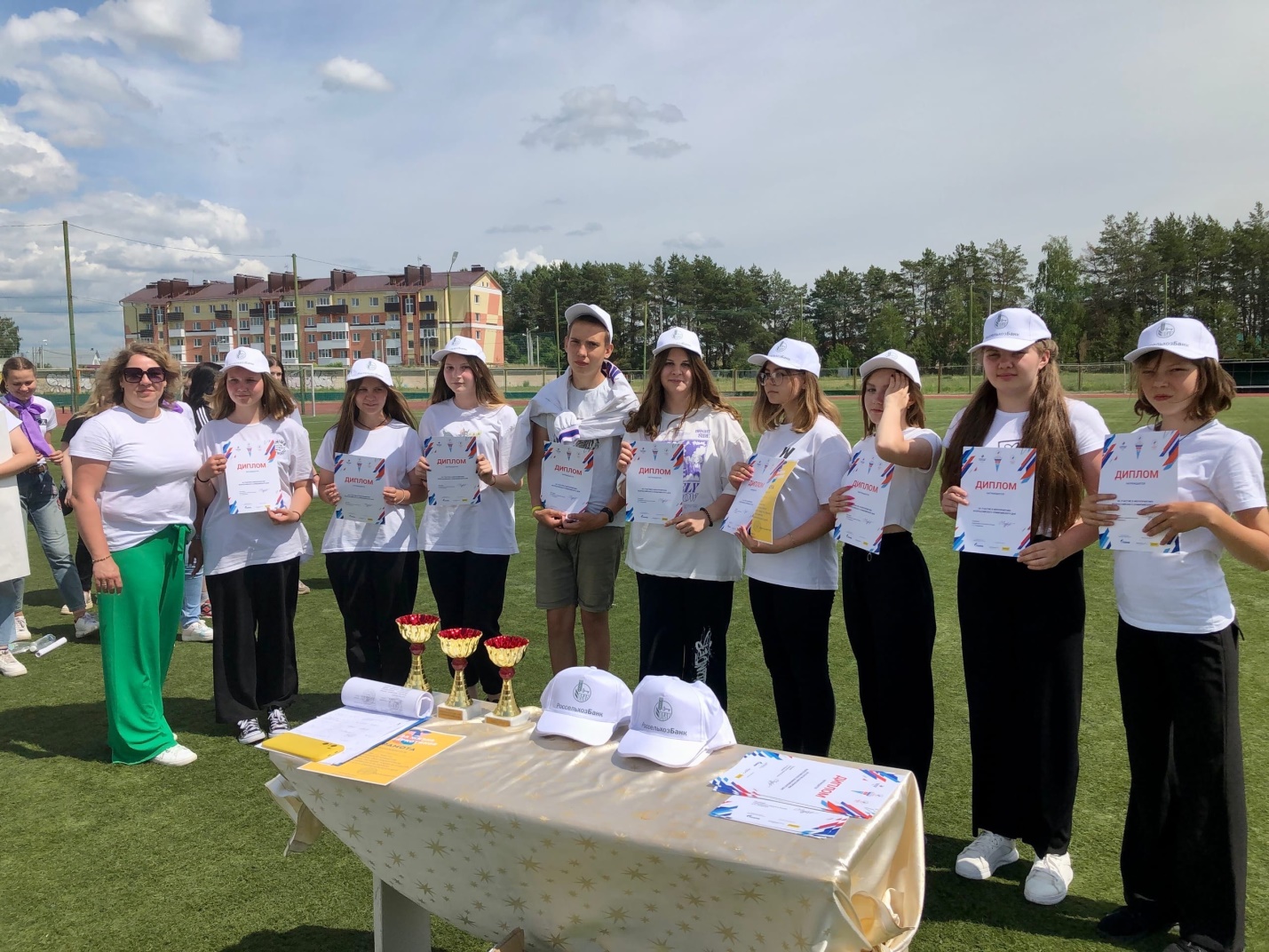 